УЖГОРОДСЬКА МІСЬКА РАДА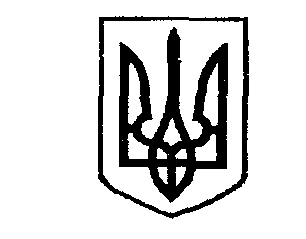 УПРАВЛІННЯ ОСВІТИпл. Жупанатська, . Ужгород, 88000, тел.: 61-30-90, тел./факс: 3-32-22;web-сайт: www.osvita-uzhgorod.gov.ua; e-mail: osvita@osvita-uzhgorod.gov.ua; код ЄДРПОУ 0214326410.07.2017 р. № 29/01-17                                                Андріанні АндріївніУ відповідь на Ваше електронне звернення 30.06.2017 р. надсилаємо інформацію про ремонтні роботи у навчальних закладах м. Ужгорода за 2016-2017 рр., для проведення яких головним розпорядником коштів було управління освіти.Додаток: на 8 арк.Заступник начальника управління                                 М. ПуківськаБрензович37215Лупич33265